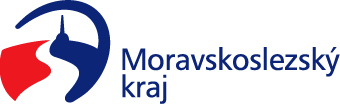 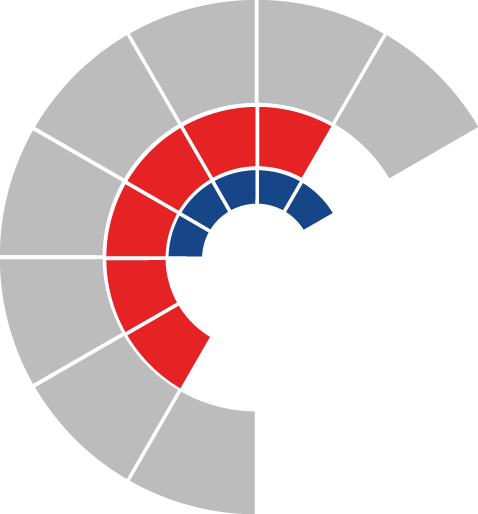 							Výbor pro životní prostředí zastupitelstva kraje 										 Výpis z usneseníČíslo jednání:	12		Datum konání:	16. 8. 2022		Číslo usnesení: 12/77Výbor pro životní prostředí zastupitelstva kraje1.	bere na vědomíseznam žadatelů navržených pro poskytnutí dotace v rámci dotačního programu „Podpora chovatelů ovcí nebo koz v oblastech Moravskoslezského kraje s výskytem vlka obecného“ pro rok 2022 dle přílohy č. 1 předloženého materiálu2.	doporučujezastupitelstvu krajerozhodnout poskytnout účelové dotace z rozpočtu Moravskoslezského kraje v rámci dotačního programu „Podpora chovatelů ovcí nebo koz v oblastech Moravskoslezského kraje s výskytem vlka obecného“ pro rok 2022 dle přílohy č. 1 předloženého materiálu a uzavřít s těmito žadateli smlouvu o poskytnutí dotace dle přílohy č. 2 předloženého materiáluZapsala: Olga Rezáková, v. r.V Ostravě dne 16. srpna 2022Mgr. Zuzana Klusová, v. r.předsedkyně výboru pro životní prostředí